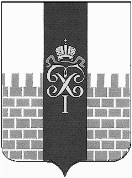 МЕСТНАЯ АДМИНИСТРАЦИЯ МУНИЦИПАЛЬНОГО ОБРАЗОВАНИЯ ГОРОД ПЕТЕРГОФ_____________________________________________________________________________ПОСТАНОВЛЕНИЕот « 29  » декабря 2017 г.	                                                                               №  184	В соответствии с Бюджетным  кодексом  Российской Федерации, Положением о бюджетном процессе в МО город Петергоф и Постановлением местной администрации муниципального образования город Петергоф  № 150 от 26.09.2013 года  «Об утверждении  Положения о Порядке разработки, реализации и оценки эффективности муниципальных программ и о Порядке  разработки и реализации ведомственных целевых программ и планов по непрограммным расходам местного бюджета МО г. Петергоф» местная администрация муниципального образования город Петергоф  ПОСТАНОВЛЯЕТ:	1. Утвердить план мероприятий, направленных на решение вопроса местного значения по непрограммным расходам местного бюджета муниципального образования город Петергоф  на 2018 год «Участие в мероприятиях по охране окружающей среды в границах муниципального образования, за исключением организации и осуществления мероприятий по экологическому контролю» согласно приложения к настоящему постановлению.  2.  Постановление вступает  в  силу  с даты официального  опубликования.3.  Контроль за исполнением  настоящего постановления оставляю за собой.Глава  местной администрации муниципального образования  город Петергоф                              А.В.Шифман           Приложение  к Постановлению МА МО город Петергоф  от « 29 »  декабря  № 201                                                                                                           УтверждаюГлава МА МО г.Петергоф_____________/А.В. Шифман/ «      »                            2017 г.ПЛАН мероприятий, направленных на решение вопроса местного значения по непрограммным расходам местного бюджета муниципального образования город Петергоф на 2018 год «Участие в мероприятиях по охране окружающей среды в границах муниципального образования, за исключением организации и осуществления мероприятий по экологическому контролю» Гл. специалист ОГХ                                  Ж.Н. ЧижСогласовано:Начальник ФЭО                                         А.В. КостареваНачальник отдела закупок и юридического сопровождения                 О.А. Жеребцова«Об утверждении  плана мероприятий, направленных на решение вопроса местного значения по непрограммным расходам местного бюджета муниципального образования город Петергоф  на 2018 год «Участие в мероприятиях по охране окружающей среды в границах муниципального образования, за исключением организации и осуществления мероприятий по экологическому контролю»№п/пНаименование направления расходов: непрограммные расходы местного бюджетаНаименование направления расходов: непрограммные расходы местного бюджетаСрок реализации мероприятияНеобходимый объём финансирования(тыс.руб.)Прим.№п/пНаименование мероприятияСрок реализации мероприятияНеобходимый объём финансирования(тыс.руб.)Прим.№п/пНаименование мероприятияСрок реализации мероприятияНеобходимый объём финансирования(тыс.руб.)Прим.1.Изготовление полиграфической продукции в рамках участия в организации и проведении научно - практической конференции по охране окружающей средыИзготовление полиграфической продукции в рамках участия в организации и проведении научно - практической конференции по охране окружающей средыIV квартал68,7Приложение №12.Участие в организации и проведении экологической игрыУчастие в организации и проведении экологической игрыIV квартал200,0Приложение № 2Итого:Итого:268,7